Goring Heath and WhitchurchSpring ShowSaturday 13 April 2019
2.30 pm to 4.00 pm
Goring Heath Parish Hall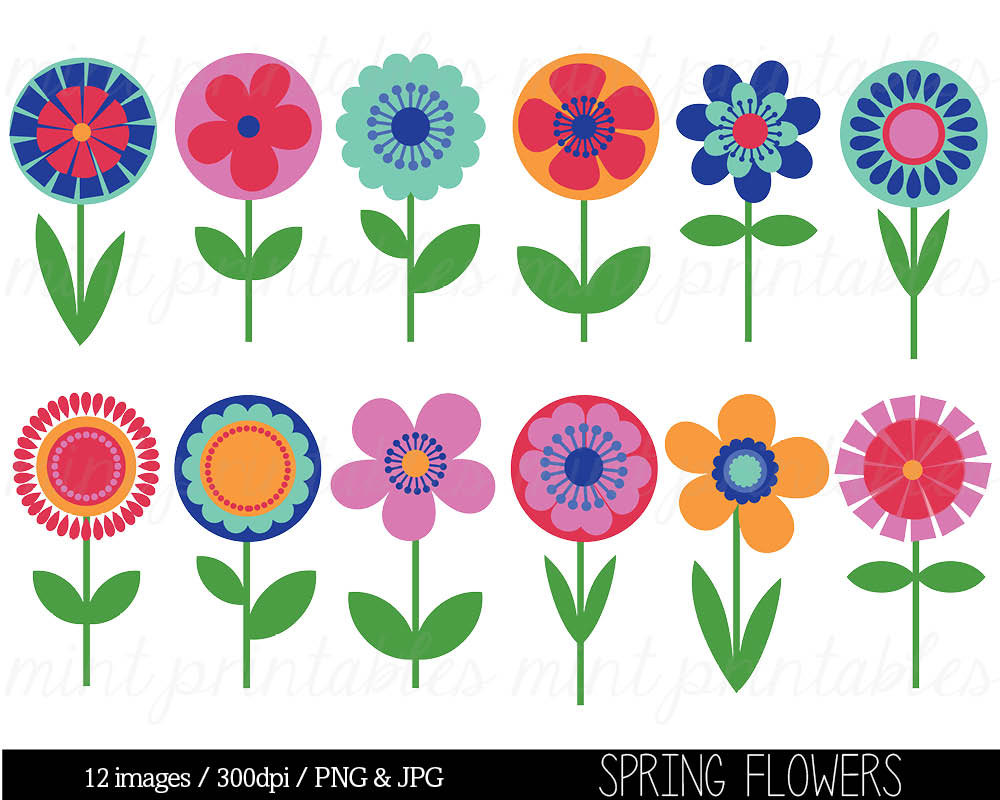 OPEN TO ALL RESIDENTS OF GORING HEATH AND WHITCHURCHEntry Forms should be given to a Committee member from Wednesday 10 April and no later than 4.30pm on Friday 12 April 2019.PROGRAMME*  Refreshments available all afternoon  *Entry forms and schedules can be downloaded fromwww.whitchurchonthames.com/diary.phpandwww.goringheath.comTrophies and Prizes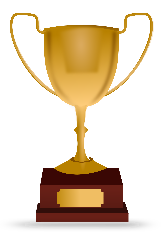 The Betty Hayter Memorial Cup will be awarded to the Competitor with the most points in Section A (Flowers).A Floral Arrangement Trophy will be awarded to the Competitor with the most points in Section C (Flower Arranging).A Handicraft Trophy will be awarded to the Competitor with the most points in the Handicraft Classes.An Art Trophy will be awarded to the Competitor with the most points in the Art ClassesAn Arts and Crafts Trophy will be awarded to the Competitor with the most points in Section D for Art and Handicraft.An Egg Cup will be awarded to the competitor with the most points gained in Section F.Baking and Preserves Cup will be awarded to the Competitor with the most points in Section G.The Photography Cup will be awarded to the Competitor with the most points in Section H. The Douglas Allardyce Memorial Rose Bowl will be awarded to the most outstanding exhibit in the Vegetable, Fruit and Flower Sections A and B.A Cup and rosettes will be awarded to the winner/s of Section E (Children up to 12 years of age).The Whitchurch Hill Trophy will be awarded to the Competitor with the most points overall.SECTION A
FLOWERS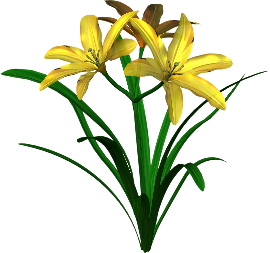 Judge – Rodney DaviesNOTE: The distinguishing characteristic of a trumpet daffodil is one flower on a stem; its trumpet or corona is as long or longer than the perianth segments (outer petals).  Blooms with shorter trumpets should be exhibited in the narcissus classes. ‘Mixed’ means more than one variety.Specimen bloom of trumpet daffodil, any colourSpecimen bloom or stem of narcissus, any colourVase of trumpet daffodils, three varieties, one bloom of eachVase of narcissi, three varieties, one bloom of eachVase of narcissi, three stems, with more than one bloom of eachVase of miniature daffodils or narcissi, three stems of one varietyOne specimen bloom of tulipVase of tulips, three blooms, mixed or single varietyVase of muscari (grape hyacinth), six stemsVase of polyanthus, five stemsVase of primroses, five stemsVase of hellebores, colour variation allowed, five stemsVase of spring flowers, outdoor grown, one kind, colour variation allowed, five stemsVase of mixed spring flowers, with own foliage, excluding shrubs, five stemsVase of flowers from trees or shrubs, mixed, five stemsAn alpine plant, in the exhibitor’s possession for at least six months, maximum pot size 7ins/18cmsPot or bowl of any flowering plant(s), including bulbs, corms or tubers, maximum pot size 10ins/24cmsPot or bowl of succulent or succulents, maximum pot size 7ins/18cmsPot or bowl of a cactus or cacti, maximum pot size 7ins/18cmsSECTION B
FRUIT AND VEGETABLES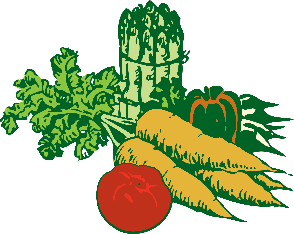 Judge – Rodney DaviesFour sticks of rhubarb to be shown with leaves trimmed to 3ins/7.5cms and the bottom white heel left onAny variety of vegetable, other than rhubarb, number optionalSECTION C
FLOWER ARRANGING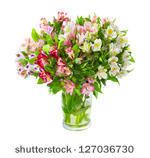 Judges – Sally and Lorna WoolhouseTo be viewed from the front, dimensions not to exceed 16ins/40cms.A candle decorated with fresh flowers (candle not to exceed 12”, 30cm)A hand tied posyAn arrangement in an egg cup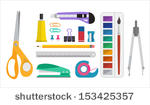 SECTION D
ARTS AND CRAFTSJudges – Sally and Lorna WoolhouseHANDICRAFT An item for a pram (sewn, knitted or crocheted)An Easter cardA cushion coverART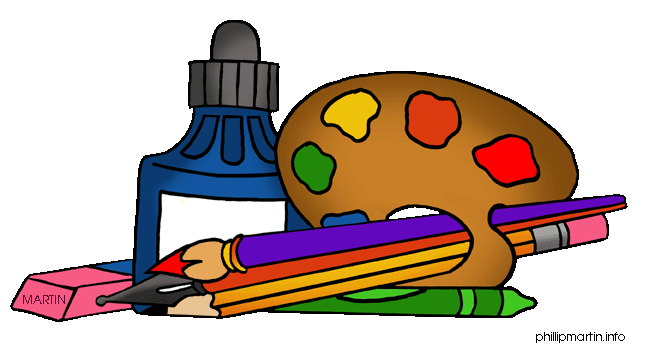 No item larger than A3Spring FlowersMy Favourite PetA shady gladeCompetitors are responsible for supplying their own equipment to display their entries, unless otherwise statedSECTION E
CHILDREN (UP TO 12 YEARS)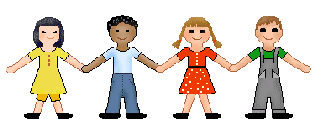 Judges – Sally and Lorna WoolhouseChildren’s ages must be written on exhibitors’ cardsA painted egg in an egg cupA decorated biscuit (to be judged on the decoration)SECTION F
EGGS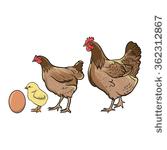 Judge – Caroline HadleyThree identical hens’ eggsThree bantam eggs, same colourThree waterfowl eggsSix eggs, attractively displayedSECTION G
BAKING AND PRESERVES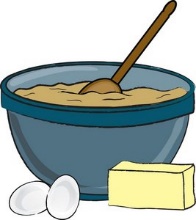 Judge – Regula AdamsJars must be plain and have fresh labels as required. The preserves must be covered with a wax circle and a cellophane top. Jars to be filled within 6mm of the top.A jar of lemon curdA jar of three fruit marmaladeFruit cake (recipe supplied}Four Viennese fingers (recipe supplied)Fruit CakeIngredients100g (4oz) Caster Sugar100g (4oz) Margarine125 ml Milk (less two tablespoons)2 Eggs300g (10oz) Mixed Dried Fruit200g (7oz) SR Flour1 level tsp Mixed SpiceMethodPlace all ingredients in mixing bowl.  Beat with wooden spoon until well mixed (2-3 minutes).  Place in a greased and lined 2lb (1 Kg) loaf tin and smooth top.  Bake at 325f/160c/140fan or Gas Mark 3 for one hour.Viennese Fingers (makes 12)Ingredients175g/6oz butter or marg.50g/2oz icing sugarGrated rind of 1 orange125g/4oz plain flour50g/2oz cornflour2 tablespoons apricot jam75g/3oz plain chocolate1 drop vanilla essenceMethodPre heat oven to 180c/350f/160fan or gas mark 4.  Cream the butter or marg together with the orange rind until light and fluffy.  Sift in the flour and cornflour and beat well.  Place in a piping bag fitted with a 2.5cm/1 inch fluted nozzle and pipe 7.5m/3” fingers well apart on a baking sheet lined with non-stick paper.Bake in preheated oven for 15 minutes.  Transfer to a wire rack to cool.Sandwich the fingers together in pairs with a little jam.  Melt the chocolate in a small bowl over a pan of hot water. Dip both ends of the fingers in the chocolate and place on a piece of greaseproof paper. Leave until set.SECTION H
PHOTOGRAPHY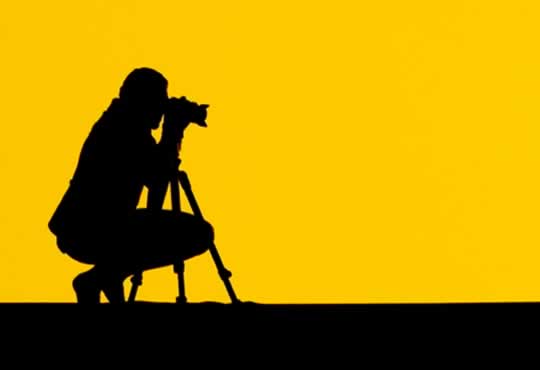 Judge – Jim DonahueEntries may be in black & white or
colour. Maximum size A4 (29.7cm x
21cm / 11.7” x 8.3” including mount. You may only enter one photograph per class.A Christmas sceneA Country RoadA Garden in WinterSUMMER SHOWSaturday 7 September 2019Photography Section ClassesOver the Hill
Cheers
ChimneysRules of Entry1.	Entry Forms 30p per entry must reach the organisers, as detailed in this schedule.  Late entries (50p) are at the discretion of the Committee.2.	Entry is open to residents of Whitchurch and Goring Heath, plus children attending schools and allotment holders within the two Parishes.3.	An individual may only make one entry per class.4.	Two or more persons may not exhibit separately in the same class in the Flower and Fruit and Vegetable Sections from the same garden or allotment.5.	Exhibitors in all Sections are expected to be local amateurs.6.	Exhibits in the Flower and Fruit and Vegetable Sections must have been grown by the exhibitor in his/her own garden or allotment.7.	Exhibits must be staged on the day of the Show between the times stated in this schedule. No exhibit may be removed before the end of the Show.8.	The Committee will not be held responsible for any loss or damage, although every care will be taken to avoid it.9.	Accessories in the Flower Arranging Class must not predominate over plant material.10.	Exhibits in the Baking and Preserves Section must be homemade.11.	The decisions of the judges are final. If there are three or fewer entries in one class, prizes may be awarded or not, at the discretion of the judges.12.	All items should be exactly as described in the schedule or they may be disqualified.13.	Trophies may be held until the following Show. Winners are asked to return them to the organiser one month before the following show.14.	Children’s ages must be included on the entry form.Goring Heath Parish Charity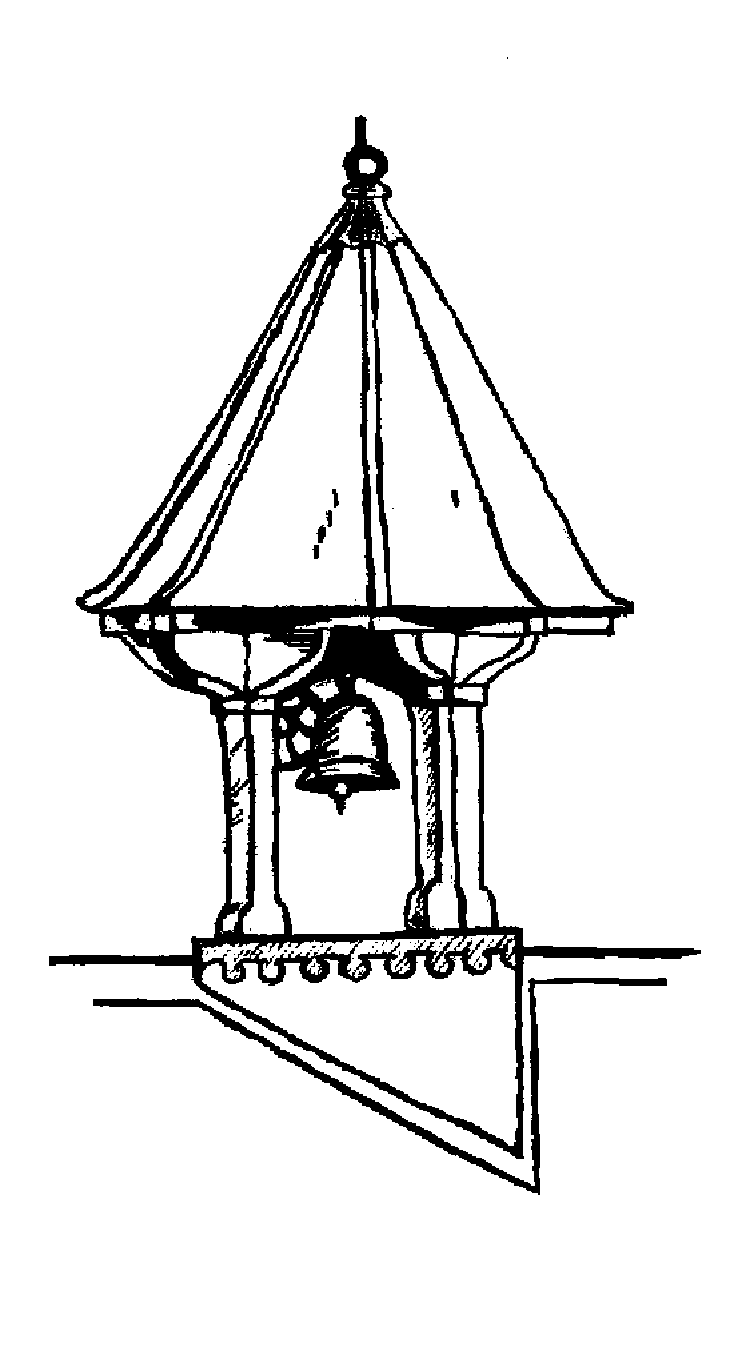 SPRING 2019 SHOW
ENTRY FORMExhibitors’ staging9.00 am – 10.15 amJudging10.30 am - 12.30 pmOpen for public viewingfrom 2.30 pmPresentation of Trophies3.30 pmRaffle3.45 pm approxJudith Johns
Crayside, Whitchurch Road
Crays Pond
0118 9842816 Liz Gibson
Nurses Cottage, Bridle Road
Whitchurch Hill, 0118 984 2012
liznursescott@talktalk.netSue Sexon
3 Rivacres
Whitchurch Hill
0118 984 4236
suesexon@yahoo.co.ukSally Trinder
The Gables, Eastfield Lane
Whitchurch-on-Thames
0118 984 2610
sallytrinder@talktalk.netPlease use the form below for your entries.Number of entries: ___ I enclose fees (30p per entry): ___Name : _________________ Tel No :  ________________Address : _________________________________________________________________ Age of child : ________All entry forms should be given to a member of the committee from Wednesday 10 April and no later than 4.30pm on Friday 12 April 2019.  Late entries only at the discretion of the committee. See overleaf for contact details.Please circle below the number of each class you are entering.SectionClassClassClassClassClassClassClassClassClassClassClassClassClassClassClassClassA12345678910111213141516A171819B2021C222324D252627282930E3132F33343536G37383940H41424344Please make sure that you read the schedule carefully.  For copies of schedule or entry form please go to http://www.whitchurchonthames.com/diary.php or www.goringheath.com